通过经修订的原产地名称和地理标志里斯本协定
外交会议筹备委员会2014年10月30日和31日，日内瓦议程草案总干事编拟会议开幕选举一名主席和两名副主席通过议程见本文件。审议外交会议议事规则草案见文件LI/R/PM/2和LI/R/PM/5 Rev.2。审议拟邀请参加外交会议的国家和观察员名单及邀请函草案案文见文件LI/R/PM/3和LI/R/PM/5 Rev.2。审议外交会议的议程、日期和地点见文件LI/R/PM/4。通过报告会议闭幕[文件完]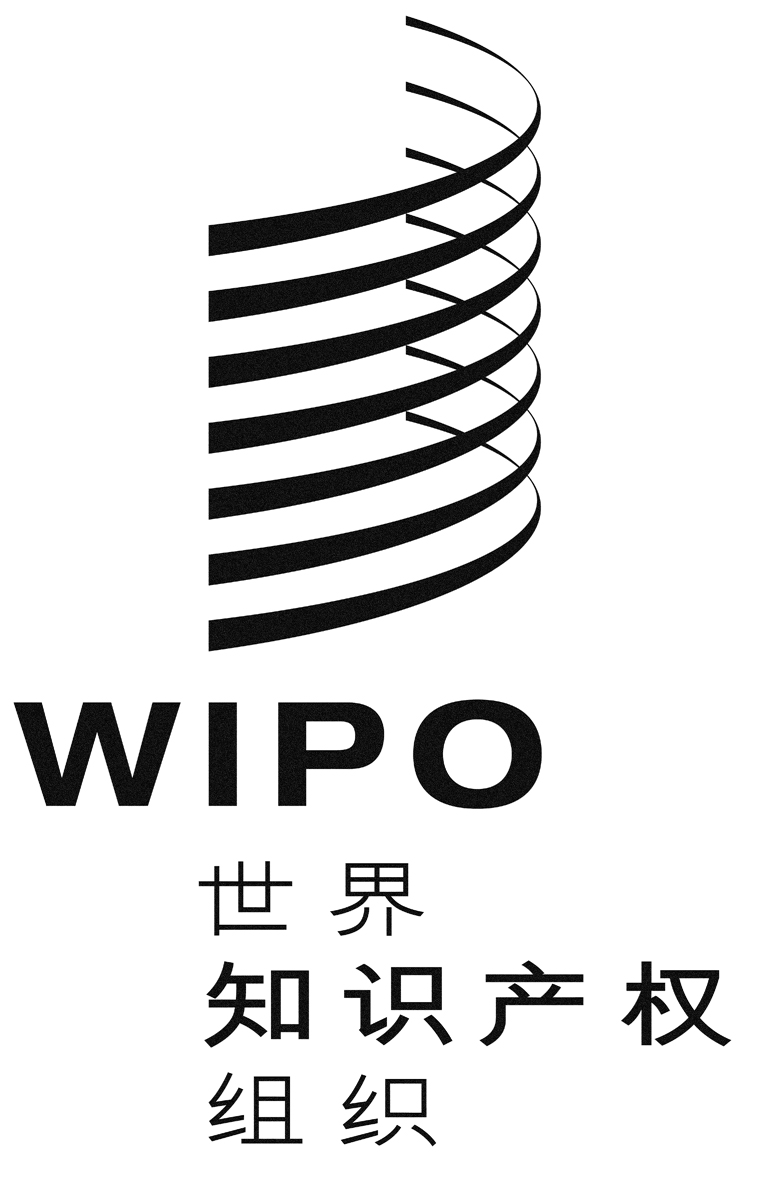 ClI/R/PM/1 prov.4lI/R/PM/1 prov.4lI/R/PM/1 prov.4原 文：英文原 文：英文原 文：英文日 期：2014年10月24日  日 期：2014年10月24日  日 期：2014年10月24日  